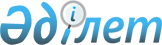 О городском бюджете на 2011-2013 годы
					
			Утративший силу
			
			
		
					Решение Балхашского городского маслихата Карагандинской области от 24 декабря 2010 года N 39/300. Зарегистрировано Управлением юстиции города Балхаш Карагандинской области 31 декабря 2010 года N 8-4-206. Прекратило свое действие в связи с истечением срока - (письмо Балхашского городского маслихата Карагандинской области от 29 марта 2012 года N 85/1-23)      Сноска. Прекратило свое действие в связи с истечением срока - (письмо Балхашского городского маслихата Карагандинской области от 29.03.2012 № 85/1-23).

       В соответствии с Бюджетным кодексом Республики Казахстан от 4 декабря 2008 года, Законом Республики Казахстан от 23 января 2001 года "О местном государственном управлении и самоуправлении в Республике Казахстан" городской маслихат РЕШИЛ:



      1. Утвердить городской бюджет на 2011-2013 годы согласно приложениям 1, 2 и 3 к настоящему решению, в том числе на 2011 год в следующих объемах:

      1) доходы – 4 126 995 тысяч тенге, в том числе по:

      налоговым поступлениям – 2 174 855 тысячи тенге;

      неналоговым поступлениям – 16 362 тысяч тенге;

      поступлениям от продажи основного капитала – 48 569 тысячи тенге;

      поступлениям трансфертов – 1 887 209 тысячи тенге;

      2) затраты – 4 337 609 тысяч тенге;

      3) чистое бюджетное кредитование – 0 тысяч тенге:

      бюджетные кредиты – 0 тысяч тенге;

      погашение бюджетных кредитов – 0 тысяч тенге;

      4) сальдо по операциям с финансовыми активами – 74 958 тысяч тенге, в том числе:

      приобретение финансовых активов – 49 958 тысяч тенге;

      поступления от продажи финансовых активов государства – 0 тысяч тенге;

      5) дефицит (профицит) бюджета – минус 285 572 тысяча тенге;

      6) финансирование дефицита (использование профицита) бюджета – 285 572 тысяча тенге:

      поступление займов – 188 440 тысяч тенге;

      погашение займов – 221 978 тысяч тенге;

      используемые остатки бюджетных средств – 319 110 тысяч тенге.

      Сноска. Пункт 1 с изменениями, внесенными решениями Балхашского городского маслихата Карагандинской области от 24.03.2011 N 43/334 (вводится в действие с 01.01.2011); от 05.08.2011 N 48/371 (вводится в действие с 01.01.2011); от 21.09.2011 N 50/383 (вводится в действие с 01.01.2011); от 12.10.2011 N 51/396 (вводится в действие с 01.01.2011); от 09.11.2011 N 52/399 (вводится в действие с 01.01.2011); от 08.12.2011 N 54/407 (вводится в действие с 01.01.2011).



      2. Установить на 2011 год нормативы распределения доходов в областной бюджет, в следующих размерах:

      1) по индивидуальному подоходному налогу – 50 процентов;

      2) по социальному налогу – 50 процентов.



      3. Учесть, что в составе поступлений городского бюджета на 2011 год предусмотрены субвенции из областного бюджета в сумме 977 341 тысяча тенге.



      4. Учесть, что в составе поступлений городского бюджета на 2011 год предусмотрены целевые текущие трансферты в сумме 8 192 тысячи тенге на оснащение учебным оборудованием кабинетов физики, химии, биологии в государственных учреждениях основного среднего и общего среднего образования.

      Сноска. Пункт 4 с изменениями, внесенными решением Балхашского городского маслихата Карагандинской области от 09.11.2011 N 52/399 (вводится в действие с 01.01.2011).



      4-1. Учесть, что в составе поступлений городского бюджета на 2011 год предусмотрены целевые текущие трансферты в сумме 11 710 тысячи тенге на профессиональную подготовку, переподготовку и повышение квалификации кадров, частичное субсидирование зарплаты, обучение предпринимательству, предоставление субсидий на переезд, создание центров занятости.

      Сноска. Решение дополнено пунктом 4-1 в соответствии с решением Балхашского городского маслихата Карагандинской области от 24.03.2011 N 43/334 (вводится в действие с 01.01.2011); с изменениями, внесенными решением Балхашского городского маслихата Карагандинской области от 09.11.2011 N 52/399 (вводится в действие с 01.01.2011).



      4-2. Учесть, что в составе поступлений городского бюджета на 2011 год предусмотрены целевые текущие трансферты в сумме 16 028 тысяч тенге на увеличение размера доплаты за квалификационную категорию учителям школ и воспитателям дошкольных организаций образования.

      Сноска. Решение дополнено пунктом 4-2 в соответствии с решением Балхашского городского маслихата Карагандинской области от 24.03.2011 N 43/334 (вводится в действие с 01.01.2011).



      4-3. Учесть, что в составе поступлений городского бюджета на 2011 год предусмотрены целевые текущие трансферты в сумме 2 070 тысяч тенге на реализацию мероприятий в рамках реализации Государственной программы развития здравоохранения Республики Казахстан "Саламатты Қазақстан" на 2011-2015 годы.

      Сноска. Решение дополнено пунктом 4-3 в соответствии с решением Балхашского городского маслихата Карагандинской области от 24.03.2011 N 43/334 (вводится в действие с 01.01.2011).



      4-4. исключен - решением Балхашского городского маслихата Карагандинской области от 09.11.2011 N 52/399 (вводится в действие с 01.01.2011).



      4-5. Учесть, что в составе поступлений городского бюджета на 2011 год предусмотрены целевые текущие трансферты в сумме 1 140 тысяч тенге на "Организацию внутрипоселковых (внутригородских) и внутрирайонных общественных пассажирских перевозок".

      Сноска. Решение дополнено пунктом 4-5 в соответствии с решением Балхашского городского маслихата Карагандинской области от 05.08.2011 N 48/371 (вводится в действие с 01.01.2011).



      5. Учесть, что в составе поступлений городского бюджета на 2011 год предусмотрены целевые текущие трансферты в сумме 5 409 тысяча тенге на создание лингафонных и мультимедийных кабинетов в государственных учреждениях начального, основного среднего и общего среднего образования.

      Сноска. Пункт 5 с изменениями, внесенными решением Балхашского городского маслихата Карагандинской области от 09.11.2011 N 52/399 (вводится в действие с 01.01.2011).



      6. Учесть, что в составе поступлений городского бюджета на 2011 год предусмотрены целевые текущие трансферты в сумме 71 911 тысяч тенге на реализацию государственного образовательного заказа в дошкольных организациях образования.



      7. исключен - решением Балхашского городского маслихата Карагандинской области от 24.03.2011 N 43/334 (вводится в действие с 01.01.2011).



      8. исключен - решением Балхашского городского маслихата Карагандинской области от 24.03.2011 N 43/334 (вводится в действие с 01.01.2011).



      9. Учесть, что в составе поступлений городского бюджета на 2011 год предусмотрены целевые текущие трансферты в сумме 28 123 тысячи тенге на ежемесячные выплаты денежных средств опекунам (попечителям) на содержание ребенка сироты (детей-сирот), и ребенка (детей), оставшегося без попечения родителей.



      10. Учесть, что в составе поступлений городского бюджета на 2011 год предусмотрены целевые текущие трансферты в сумме 6 534 тысяч тенге на введение стандартов специальных социальных услуг.

      Сноска. Пункт 10 с изменениями, внесенными решением Балхашского городского маслихата Карагандинской области от 09.11.2011 N 52/399 (вводится в действие с 01.01.2011).



      11. Учесть, что в составе поступлений городского бюджета на 2011 год предусмотрены целевые текущие трансферты в сумме 1 560 тысяч тенге на поддержку частного предпринимательства в рамках программы "Дорожная карта бизнеса - 2020".



      12. Учесть, что в составе поступлений городского бюджета на 2011 год предусмотрены целевые текущие трансферты в сумме 1 739 тысяч тенге на проведение противоэпизоотических мероприятий.

      Сноска. Пункт 12 с изменениями, внесенными решениями Балхашского городского маслихата Карагандинской области от 24.03.2011  N 43/334(вводится в действие с 01.01.2011); от 09.11.2011 N 52/399 (вводится в действие с 01.01.2011).



      13. Учесть, что в составе поступлений городского бюджета на 2011 год предусмотрены целевые трансферты на развитие в сумме 284 466 тысяч тенге на строительство и (или) приобретение жилья государственного коммунального жилищного фонда.

      Сноска. Пункт 13 с изменениями, внесенными решениями Балхашского городского маслихата Карагандинской области от 21.09.2011 N 50/383 (вводится в действие с 01.01.2011); от 12.10.2011 N 51/396 (вводится в действие с 01.01.2011); от 09.11.2011  N 52/399(вводится в действие с 01.01.2011); от 08.12.2011 N 54/407 (вводится в действие с 01.01.2011).



      13-1. Учесть, что в составе поступлений городского бюджета на 2011 год предусмотрены целевые трансферты на развитие в сумме 8 193 тысячи тенге на развитие инженерно-коммуникационной инфраструктуры в рамках Программы занятости 2020.

      Сноска. Решение дополнено пунктом 13-1 в соответствии с решением Балхашского городского маслихата Карагандинской области от 24.03.2011 N 43/334 (вводится в действие с 01.01.2011).



      14. Учесть, что в составе поступлений городского бюджета на 2011 год предусмотрены целевые трансферты на развитие в сумме 75 000 тысяч тенге на строительство, восстановление и реконструкцию жилья государственного коммунального жилищного фонда.



      15. Учесть, что в составе поступлений городского бюджета на 2011 год предусмотрены целевые трансферты на развитие в сумме 15 660 тысяч тенге на развитие и обустройство инженерно-коммуникационной инфраструктуры.

      Сноска. Пункт 15 с изменениями, внесенными решением Балхашского городского маслихата Карагандинской области от 21.09.2011 N 50/383 (вводится в действие с 01.01.2011).



      16. Учесть, что в составе поступлений городского бюджета на 2011 год предусмотрены целевые текущие трансферты в сумме 222 845 тысяч тенге на развитие жилищно-коммунального хозяйства.

      Сноска. Пункт 16 с изменениями, внесенными решением Балхашского городского маслихата Карагандинской области от 09.11.2011 N 52/399 (вводится в действие с 01.01.2011).



      17. Учесть, что в составе поступлений городского бюджета на 2011 год предусмотрены целевые трансферты на развитие в сумме 149 288 тысяч тенге на развитие системы водоснабжения.



      17-1. Учесть, что в составе поступлений городского бюджета на 2011 год предусмотрены бюджетные кредиты в сумме 218440 тысяч тенге на строительство и (или) приобретение жилья в рамках Программы занятости 2020.

      Сноска. Решение дополнено пунктом 17-1 в соответствии с решением Балхашского городского маслихата Карагандинской области от 17.06.2011 N 46/354 (вводится в действие с 01.01.2011).



      18. Утвердить резерв акимата города Балхаш на 2011 год в сумме 200 тысяч тенге.

      Сноска. Пункт 18 с изменениями, внесенными решением Балхашского городского маслихата Карагандинской области от 09.11.2011 N 52/399 (вводится в действие с 01.01.2011).



      19. Установить, что в составе затрат городского бюджета на 2011 год учтены расходы по бюджетным программам, реализуемым в поселках Конырат, Саяк, Гулшат, согласно приложениям 4, 5, 6 к настоящему решению.



      20. Установить, что в процессе исполнения городского бюджета на 2011 год не подлежат секвестру местные бюджетные программы согласно приложению 7 к настоящему решению.



      21. Утвердить перечень бюджетных программ развития городского бюджета на 2011 год с разделением на бюджетные программы, направленные на реализацию бюджетных инвестиционных проектов (программ) и формирование или увеличение уставного капитала юридических лиц, согласно приложению 8 к настоящему решению.



      22. Настоящее решение вводится в действие с 1 января 2011 года.      Председатель сессии                        Р. Койбагарова      Секретарь городского маслихата             И. Сторожко

Приложение 1

к решению городского маслихата

от 24 декабря 2010 года N 39/300 

Городской бюджет на 2011 год      Сноска. Приложение 1 в редакции решения Балхашского городского маслихата Карагандинской области от 08.12.2011 N 54/407 (вводится в действие с 01.01.2011).

Приложение 2

к решению городского маслихата

от 24 декабря 2010 года N 39/300 

Городской бюджет на 2012 год

Приложение 3

к решению городского маслихата

от 24 декабря 2010 года N 39/300 

Городской бюджет на 2013 год

Приложение 4

к решению городского маслихата

от 24 декабря 2010 года N 39/300 

Расходы по бюджетным программам, реализуемые в поселке Конырат на 2011 год      Сноска. Приложение 4 в редакции решения Балхашского городского маслихата Карагандинской области от 12.10.2011 N 51/396 (вводится в действие с 01.01.2011).

Приложение 5

к решению городского маслихата

от 24 декабря 2010 года N 39/300 

Расходы по бюджетным программам, реализуемые в поселке Саяк на 2011 год

Приложение 6

к решению городского маслихата

от 24 декабря 2010 года N 39/300 

Расходы по бюджетным программам, реализуемым в поселке Гулшат на 2011 год      Сноска. Приложение 6 в редакции решения Балхашского городского маслихата Карагандинской области от 09.11.2011 N 52/399 (вводится в действие с 01.01.2011).

Приложение 7

к решению городского маслихата

от 24 декабря 2010 года N 39/300 

Перечень бюджетных программ, не подлежащих секвестру в процессе исполнения городск

Приложение 8

к решению городского маслихата

от 24 декабря 2010 года N 39/300 

Перечень бюджетных программ развития городского бюджета на 2011 год      Сноска. Приложение 8 в редакции решения Балхашского городского маслихата Карагандинской области от 24.03.2011 N 43/334 (вводится в действие с 01.01.2011).
					© 2012. РГП на ПХВ «Институт законодательства и правовой информации Республики Казахстан» Министерства юстиции Республики Казахстан
				КатегорияКатегорияКатегорияКатегорияСумма, (тысяч тенге)КлассКлассКлассСумма, (тысяч тенге)ПодклассПодклассСумма, (тысяч тенге)НаименованиеСумма, (тысяч тенге)I. Доходы41269951Налоговые поступления217485501Подоходный налог7867892Индивидуальный подоходный налог78678903Социальный налог5645441Социальный налог56454404Hалоги на собственность6075261Hалоги на имущество4807803Земельный налог191244Hалог на транспортные средства1075845Единый земельный налог3805Внутренние налоги на товары, работы и услуги1942422Акцизы70333Поступления за использование природных и других ресурсов1550114Сборы за ведение предпринимательской и профессиональной деятельности173085Налог на игорный бизнес1489008Обязательные платежи, взимаемые за совершение юридически значимых действий и (или) выдачу документов уполномоченными на то государственными органами или должностными лицами217541Государственная пошлина217542Неналоговые поступления1636201Доходы от государственной собственности92091Поступления части чистого дохода государственных предприятий2785Доходы от аренды имущества, находящегося в государственной собственности893102Поступления от реализации товаров (работ, услуг) государственными учреждениями, финансируемыми из государственного бюджета901Поступления от реализации товаров (работ, услуг) государственными учреждениями, финансируемыми из государственного бюджета9004Штрафы, пени, санкции, взыскания, налагаемые государственными учреждениями, финансируемыми из государственного бюджета, а также содержащимися и финансируемыми из бюджета (сметы расходов) Национального Банка Республики Казахстан32641Штрафы, пени, санкции, взыскания, налагаемые государственными учреждениями, финансируемыми из государственного бюджета, а также содержащимися и финансируемыми из бюджета (сметы расходов) Национального Банка Республики Казахстан, за исключением поступлений от организаций нефтяного сектора326406Прочие неналоговые поступления37991Прочие неналоговые поступления37993Поступления от продажи основного капитала4856901Продажа государственного имущества, закрепленного за государственными учреждениями91Продажа государственного имущества, закрепленного за государственными учреждениями903Продажа земли и нематериальных активов485601Продажа земли179782Продажа нематериальных активов305824Поступления трансфертов188720902Трансферты из вышестоящих органов государственного управления18872092Трансферты из областного бюджета1887209Функциональная группаФункциональная группаФункциональная группаФункциональная группаФункциональная группаСумма, (тысяч тенге)Функциональная подгруппаФункциональная подгруппаФункциональная подгруппаФункциональная подгруппаСумма, (тысяч тенге)Администратор бюджетных программАдминистратор бюджетных программАдминистратор бюджетных программСумма, (тысяч тенге)ПрограммаПрограммаСумма, (тысяч тенге)НаименованиеСумма, (тысяч тенге)II. Затраты433760901Государственные услуги общего характера2276391Представительные, исполнительные и другие органы, выполняющие общие функции государственного управления180776112Аппарат маслихата района (города областного значения)21598001Услуги по обеспечению деятельности маслихата района (города областного значения)21476003Капитальные расходы государственных органов122122Аппарат акима района (города областного значения)117651001Услуги по обеспечению деятельности акима района (города областного значения)106010003Капитальные расходы государственных органов11641123Аппарат акима района в городе, города районного значения, поселка, аула (села), аульного (сельского) округа41527001Услуги по обеспечению деятельности акима района в городе, города районного значения, поселка, аула (села), аульного (сельского) округа37918022Капитальные расходы государственных органов36092Финансовая деятельность36811452Отдел финансов района (города областного значения)36811001Услуги по реализации государственной политики в области исполнения и контроля за исполнением бюджета района и управления коммунальной собственностью района (города областного значения)12198003Проведение оценки имущества в целях налогообложения1757010Организация приватизации коммунальной собственности130011Учет, хранение, оценка и реализация имущества, поступившего в коммунальную собственность227265Планирование и статистическая деятельность10052453Отдел экономики и бюджетного планирования района (города областного значения)10052001Услуги по реализации государственной политики в области формирования и развития экономической политики, системы государственного планирования и управления района (города областного значения)1005202Оборона102041Военные нужды10204122Аппарат акима района (города областного значения)10204005Мероприятия в рамках исполнения всеобщей воинской обязанности1020403Общественный порядок, безопасность, правовая, судебная, уголовно-исполнительная деятельность194901Правоохранительная деятельность19490458Отдел жилищно-коммунального хозяйства, пассажирского транспорта и автомобильных дорог района (города областного значения)19490021Обеспечение безопасности дорожного движения в населенных пунктах1949004Образование21827011Дошкольное воспитание и обучение150011471Отдел образования, физической культуры и спорта района (города областного значения)150011003Обеспечение деятельности организаций дошкольного воспитания и обучения133983025Увеличение размера доплаты за квалификационную категорию учителям школ и воспитателям дошкольных организаций образования160282Начальное, основное среднее и общее среднее образование1979030471Отдел образования, физической культуры и спорта района (города областного значения)1979030004Общеобразовательное обучение1918881005Дополнительное образование для детей и юношества601499Прочие услуги в области образования53660471Отдел образования, физической культуры и спорта района (города областного значения)53660009Приобретение и доставка учебников, учебно-методических комплексов для государственных учреждений образования района (города областного значения)24000010Проведение школьных олимпиад, внешкольных мероприятий и конкурсов районного (городского) масштаба1537020Ежемесячные выплаты денежных средств опекунам (попечителям) на содержание ребенка-сироты (детей-сирот), и ребенка (детей), оставшегося без попечения родителей2812305Здравоохранение20702Охрана здоровья населения2070471Отдел образования, физической культуры и спорта района (города областного значения)2070024Реализация мероприятий в рамках Государственной программы "Саламатты Қазақстан" на 2011-2015 годы207006Социальная помощь и социальное обеспечение2228202Социальная помощь189098123Аппарат акима района в городе, города районного значения, поселка, аула (села), аульного (сельского) округа3168003Оказание социальной помощи нуждающимся гражданам на дому3168451Отдел занятости и социальных программ района (города областного значения)178030002Программа занятости72509003Оказание ритуальных услуг по захоронению умерших Героев Советского Союза, "Халық Қаһарманы", Героев Социалистического труда, награжденных Орденом Славы трех степеней и орденом "Отан" из числа участников и инвалидов войны0005Государственная адресная социальная помощь2230006Жилищная помощь1297007Социальная помощь отдельным категориям нуждающихся граждан по решениям местных представительных органов44210010Материальное обеспечение детей-инвалидов, воспитывающихся и обучающихся на дому1153014Оказание социальной помощи нуждающимся гражданам на дому31956016Государственные пособия на детей до 18 лет4867017Обеспечение нуждающихся инвалидов обязательными гигиеническими средствами и предоставление услуг специалистами жестового языка, индивидуальными помощниками в соответствии с индивидуальной программой реабилитации инвалида8863023Обеспечение деятельности центров занятости10945471Отдел образования, физической культуры и спорта района (города областного значения)7900012Социальная поддержка обучающихся и воспитанников организаций образования очной формы обучения в виде льготного проезда на общественном транспорте (кроме такси) по решению местных представительных органов79009Прочие услуги в области социальной помощи и социального обеспечения33722451Отдел занятости и социальных программ района (города областного значения)33722001Услуги по реализации государственной политики на местном уровне в области обеспечения занятости и реализации социальных программ для населения32650011Оплата услуг по зачислению, выплате и доставке пособий и других социальных выплат628021Капитальные расходы государственных органов44407Жилищно-коммунальное хозяйство11352621Жилищное хозяйство456778472Отдел строительства, архитектуры и градостроительства района (города областного значения)456778003Строительство и (или) приобретение жилья государственного коммунального жилищного фонда432925004Развитие и обустройство инженерно-коммуникационной инфраструктуры15660018Развитие инженерно-коммуникационной инфраструктуры в рамках Программы занятости 202081932Коммунальное хозяйство485366123Аппарат акима района в городе, города районного значения, поселка, аула (села), аульного (сельского) округа6500014Организация водоснабжения населенных пунктов6500458Отдел жилищно-коммунального хозяйства, пассажирского транспорта и автомобильных дорог района (города областного значения)347578012Функционирование системы водоснабжения и водоотведения347578472Отдел строительства, архитектуры и градостроительства района (города областного значения)131288006Развитие системы водоснабжения1312883Благоустройство населенных пунктов193118123Аппарат акима района в городе, города районного значения, поселка, аула (села), аульного (сельского) округа15534008Освещение улиц населенных пунктов6120009Обеспечение санитарии населенных пунктов1915011Благоустройство и озеленение населенных пунктов7499458Отдел жилищно-коммунального хозяйства, пассажирского транспорта и автомобильных дорог района (города областного значения)177584015Освещение улиц в населенных пунктах40372016Обеспечение санитарии населенных пунктов13559017Содержание мест захоронений и захоронение безродных2962018Благоустройство и озеленение населенных пунктов12069108Культура, спорт, туризм и информационное пространство2453991Деятельность в области культуры57213123Аппарат акима района в городе, города районного значения, поселка, аула (села), аульного (сельского) округа5846006Поддержка культурно-досуговой работы на местном уровне5846455Отдел культуры и развития языков района (города областного значения)51367003Поддержка культурно-досуговой работы513672Спорт46256471Отдел образования, физической культуры и спорта района (города областного значения)46256013Развитие массового спорта и национальных видов спорта30602014Проведение спортивных соревнований на районном (города областного значения) уровне5655015Подготовка и участие членов сборных команд района (города областного значения) по различным видам спорта на областных спортивных соревнованиях99993Информационное пространство101314455Отдел культуры и развития языков района (города областного значения)83445006Функционирование районных (городских) библиотек68618007Развитие государственного языка и других языков народа Казахстана14827456Отдел внутренней политики района (города областного значения)17869002Услуги по проведению государственной информационной политики через газеты и журналы12400005Услуги по проведению государственной информационной политики через телерадиовещание54699Прочие услуги по организации культуры, спорта, туризма и информационного пространства40616455Отдел культуры и развития языков района (города областного значения)9494001Услуги по реализации государственной политики на местном уровне в области развития языков и культуры8944010Капитальные расходы государственных органов550456Отдел внутренней политики района (города областного значения)31122001Услуги по реализации государственной политики на местном уровне в области информации, укрепления государственности и формирования социального оптимизма граждан10301003Реализация региональных программ в сфере молодежной политики20534006Капитальные расходы государственных органов28710Сельское, водное, лесное, рыбное хозяйство, особоохраняемые природные территории, охрана окружающей среды и животного мира, земельные отношения612881Сельское хозяйство14335474Отдел сельского хозяйства и ветеринарии района (города областного значения)14335001Услуги по реализации государственной политики на местном уровне в сфере сельского хозяйства и ветеринарии12107003Капитальные расходы государственных органов184005Обеспечение функционирования скотомогильников (биотермических ям)994007Организация отлова и уничтожения бродячих собак и кошек10502Водное хозяйство18000458Отдел жилищно-коммунального хозяйства, пассажирского транспорта и автомобильных дорог района (города областного значения)18000025Развитие системы водоснабжения180006Земельные отношения27214463Отдел земельных отношений района (города областного значения)27214001Услуги по реализации государственной политики в области регулирования земельных отношений на территории района (города областного значения)11396004Организация работ по зонированию земель14598006Землеустройство, проводимое при установлении границ городов районного значения, районов в городе, поселков аулов (сел), аульных (сельских) округов823007Капитальные расходы государственных органов3979Прочие услуги в области сельского, водного, лесного, рыбного хозяйства, охраны окружающей среды и земельных отношений1739474Отдел сельского хозяйства и ветеринарии района (города областного значения)1739013Проведение противоэпизоотических мероприятий173911Промышленность, архитектурная, градостроительная и строительная деятельность134412Архитектурная, градостроительная и строительная деятельность13441472Отдел строительства, архитектуры и градостроительства района (города областного значения)13441001Услуги по реализации государственной политики в области строительства, архитектуры и градостроительства на местном уровне1344112Транспорт и коммуникации1607141Автомобильный транспорт159574458Отдел жилищно-коммунального хозяйства, пассажирского транспорта и автомобильных дорог района (города областного значения)159574023Обеспечение функционирования автомобильных дорог1595749Прочие услуги в сфере транспорта и коммуникаций1140458Отдел жилищно-коммунального хозяйства, пассажирского транспорта и автомобильных дорог района (города областного значения)1140024Организация внутрипоселковых (внутригородских), пригородных и внутрирайонных общественных пассажирских перевозок114013Прочие517223Поддержка предпринимательской деятельности и защита конкуренции9867469Отдел предпринимательства района (города областного значения)9867001Услуги по реализации государственной политики на местном уровне в области развития предпринимательства и промышленности8344003Поддержка предпринимательской деятельности15239Прочие41855451Отдел занятости и социальных программ района (города областного значения)1560022Поддержка частного предпринимательства в рамках программы "Дорожная карта бизнеса - 2020"1560452Отдел финансов района (города областного значения)0012Резерв местного исполнительного органа района (города областного значения)0453Отдел экономики и бюджетного планирования района (города областного значения)668003Разработка или корректировка технико-экономического обоснования местных бюджетных инвестиционных проектов и концессионных проектов и проведение его экспертизы, консультативное сопровождение концессионных проектов668458Отдел жилищно-коммунального хозяйства, пассажирского транспорта и автомобильных дорог района (города областного значения)18113001Услуги по реализации государственной политики на местном уровне в области жилищно-коммунального хозяйства, пассажирского транспорта и автомобильных дорог17246013Капитальные расходы государственных органов867471Отдел образования, физической культуры и спорта района (города областного значения)21514001Услуги по обеспечению деятельности отдела образования, физической культуры и спорта20312018Капитальные расходы государственных органов120214Обслуживание долга31Обслуживание долга3452Отдел финансов района (города областного значения)3013Обслуживание долга местных исполнительных органов по выплате вознаграждений и иных платежей по займам из областного бюджета315Трансферты48561Трансферты4856452Отдел финансов района (города областного значения)4856006Возврат неиспользованных (недоиспользованных) целевых трансфертов4856III. Чистое бюджетное кредитование0IV. Сальдо по операциям с финансовыми активами74958Приобретения финансовых активов74958Поступления от продажи финансовых активов государства013Прочие749589Прочие74958452Отдел финансов района (города областного значения)74958014Формирование или увеличение уставного капитала юридических лиц74958V. Дефицит (профицит) бюджета-285572VI. Финансирование дефицита (использование профицита) бюджета285572Поступление займов188440Погашение займов221978Используемые остатки бюджетных средств319110КатегорияКатегорияКатегорияКатегорияСумма, (тысяч тенге)КлассКлассКлассСумма, (тысяч тенге)ПодклассПодклассСумма, (тысяч тенге)НаименованиеСумма, (тысяч тенге)I. Доходы35808661Налоговые поступления240170401Подоходный налог8487542Индивидуальный подоходный налог84875403Социальный налог5549871Социальный налог55498704Hалоги на собственность7170481Hалоги на имущество5980193Земельный налог222354Hалог на транспортные средства967495Единый земельный налог4505Внутренние налоги на товары, работы и услуги2556672Акцизы105743Поступления за использование природных и других ресурсов2145374Сборы за ведение предпринимательской и профессиональной деятельности185575Налог на игорный бизнес1199908Обязательные платежи, взимаемые за совершение юридически значимых действий и (или) выдачу документов уполномоченными на то государственными органами или должностными лицами252481Государственная пошлина252482Неналоговые поступления885801Доходы от государственной собственности71065Доходы от аренды имущества, находящегося в государственной собственности710602Поступления от реализации товаров (работ, услуг) государственными учреждениями, финансируемыми из государственного бюджета1161Поступления от реализации товаров (работ, услуг) государственными учреждениями, финансируемыми из государственного бюджета11606Прочие неналоговые поступления16361Прочие неналоговые поступления16363Поступления от продажи основного капитала4104603Продажа земли и нематериальных активов410461Продажа земли359852Продажа нематериальных активов50614Поступления трансфертов112925802Трансферты из вышестоящих органов государственного11292582Трансферты из областного бюджета1129258Функциональная группаФункциональная группаФункциональная группаФункциональная группаФункциональная группаСумма, (тысяч тенге)Функциональная подгруппаФункциональная подгруппаФункциональная подгруппаФункциональная подгруппаСумма, (тысяч тенге)Администратор бюджетных программАдминистратор бюджетных программАдминистратор бюджетных программСумма, (тысяч тенге)ПрограммаПрограммаСумма, (тысяч тенге)НаименованиеСумма, (тысяч тенге)II. Затраты346386801Государственные услуги общего характера1809821Представительные, исполнительные и другие органы, выполняющие общие функции государственного управления156009112Аппарат маслихата района (города областного значения)23065001Услуги по обеспечению деятельности маслихата района (города областного значения)23065122Аппарат акима района (города областного значения)88203001Услуги по обеспечению деятельности акима района (города областного значения)88203123Аппарат акима района в городе, города районного значения, поселка, аула (села), аульного (сельского) округа44741001Услуги по обеспечению деятельности акима района в городе, города районного значения, поселка, аула (села), аульного (сельского) округа447412Финансовая деятельность13653452Отдел финансов района (города областного значения)13653001Услуги по реализации государственной политики в области исполнения и контроля за исполнением бюджета района и управления коммунальной собственностью района (города областного значения)12682003Проведение оценки имущества в целях налогообложения9715Планирование и статистическая деятельность11320453Отдел экономики и бюджетного планирования района (города областного значения)11320001Услуги по реализации государственной политики в области формирования и развития экономической политики, системы государственного планирования и управления района (города областного значения)1132002Оборона125331Военные нужды12533122Аппарат акима района (города областного значения)12533005Мероприятия в рамках исполнения всеобщей воинской обязанности1253303Общественный порядок, безопасность, правовая, судебная, уголовно-исполнительная деятельность208541Правоохранительная деятельность20854458Отдел жилищно-коммунального хозяйства, пассажирского транспорта и автомобильных дорог района (города областного значения)20854021Обеспечение безопасности дорожного движения в населенных пунктах2085404Образование21881471Дошкольное воспитание и обучение94111471Отдел образования, физической культуры и спорта района (города областного значения)94111003Обеспечение деятельности организаций дошкольного воспитания и обучения941112Начальное, основное среднее и общее среднее образование2066711471Отдел образования, физической культуры и спорта района (города областного значения)2066711004Общеобразовательное обучение2004508005Дополнительное образование для детей и юношества622039Прочие услуги в области образования27325471Отдел образования, физической культуры и спорта района (города областного значения)27325009Приобретение и доставка учебников, учебно-методических комплексов для государственных учреждений образования района (города областного значения)25680010Проведение школьных олимпиад, внешкольных мероприятий и конкурсов районного (городского) масштаба164506Социальная помощь и социальное обеспечение2095782Социальная помощь171461123Аппарат акима района в городе, города районного значения, поселка, аула (села), аульного (сельского) округа3700003Оказание социальной помощи нуждающимся гражданам на дому3700451Отдел занятости и социальных программ района (города областного значения)158488002Программа занятости66351003Оказание ритуальных услуг по захоронению умерших Героев Советского Союза, "Халық Қаһарманы", Героев Социалистического труда, награжденных Орденом Славы трех степеней и орденом "Отан" из числа участников и инвалидов войны148005Государственная адресная социальная помощь3332006Жилищная помощь2152007Социальная помощь отдельным категориям нуждающихся граждан по решениям местных представительных органов41820010Материальное обеспечение детей-инвалидов, воспитывающихся и обучающихся на дому1753014Оказание социальной помощи нуждающимся гражданам на дому28235016Государственные пособия на детей до 18 лет5379017Обеспечение нуждающихся инвалидов обязательными гигиеническими средствами и предоставление услуг специалистами жестового языка, индивидуальными помощниками в соответствии с индивидуальной программой реабилитации инвалида9318471Отдел образования, физической культуры и спорта района (города областного значения)9273012Социальная поддержка обучающихся и воспитанников организаций образования очной формы обучения в виде льготного проезда на общественном транспорте (кроме такси) по решению местных представительных органов92739Прочие услуги в области социальной помощи и социального обеспечения38117451Отдел занятости и социальных программ района (города областного значения)38117001Услуги по реализации государственной политики на местном уровне в области обеспечения занятости социальных программ для населения37643011Оплата услуг по зачислению, выплате и доставке пособий и других социальных выплат47407Жилищно-коммунальное хозяйство2641952Коммунальное хозяйство25600458Отдел жилищно-коммунального хозяйства, пассажирского транспорта и автомобильных дорог района (города областного значения)25600012Функционирование системы водоснабжения и водоотведения256003Благоустройство населенных пунктов238595123Аппарат акима района в городе, города районного значения, поселка, аула (села), аульного (сельского) округа18582008Освещение улиц населенных пунктов8507009Обеспечение санитарии населенных пунктов2050011Благоустройство и озеленение населенных пунктов8025458Отдел жилищно-коммунального хозяйства, пассажирского транспорта и автомобильных дорог района (города областного значения)220013015Освещение улиц в населенных пунктах68727016Обеспечение санитарии населенных пунктов16370017Содержание мест захоронений и захоронение безродных3315018Благоустройство и озеленение населенных пунктов13160108Культура, спорт, туризм и информационное пространство2232831Деятельность в области культуры36693123Аппарат акима района в городе, города районного значения, поселка, аула (села), аульного (сельского) округа6418006Поддержка культурно-досуговой работы на местном уровне6418455Отдел культуры и развития языков района (города областного значения)30275003Поддержка культурно-досуговой работы302752Спорт45408471Отдел образования, физической культуры и спорта района (города областного значения)45408013Развитие массового спорта и национальных видов спорта32744014Проведение спортивных соревнований на районном (города областного значения) уровне6517015Подготовка и участие членов сборных команд района (города областного значения) по различным видам спорта на областных спортивных соревнованиях61473Информационное пространство107676455Отдел культуры и развития языков района (города областного значения)90556006Функционирование районных (городских) библиотек75692007Развитие государственного языка и других языков народа Казахстана14864456Отдел внутренней политики района (города областного значения)17120002Услуги по проведению государственной информационной политики через газеты и журналы12840005Услуги по проведению государственной информационной политики через телерадиовещание42809Прочие услуги по организации культуры, спорта, туризма и информационного пространства33506455Отдел культуры и развития языков района (города областного значения)10402001Услуги по реализации государственной политики на местном уровне в области развития языков и культуры10402456Отдел внутренней политики района (города областного значения)23104001Услуги по реализации государственной политики на местном уровне в области информации, укрепления государственности и формирования социального оптимизма граждан10943003Реализация региональных программ в сфере молодежной политики1216110Сельское, водное, лесное, рыбное хозяйство, особоохраняемые природные территории, охрана окружающей среды и животного мира, земельные отношения426701Сельское хозяйство13942474Отдел сельского хозяйства и ветеринарии района (города областного значения)13942001Услуги по реализации государственной политики на местном уровне в сфере сельского хозяйства и ветеринарии12658005Обеспечение функционирования скотомогильников (биотермических ям)856007Организация отлова и уничтожения бродячих собак и кошек4286Земельные отношения27038463Отдел земельных отношений района (города областного значения)27038001Услуги по реализации государственной политики в области регулирования земельных отношений на территории района (города областного значения)11418004Организация работ по зонированию земель156209Прочие услуги в области сельского, водного, лесного, рыбного хозяйства, охраны окружающей среды и земельных отношений1690474Отдел сельского хозяйства и ветеринарии района (города областного значения)1690013Проведение противоэпизоотических мероприятий169011Промышленность, архитектурная, градостроительная и строительная деятельность123702Архитектурная, градостроительная и строительная деятельность12370472Отдел строительства, архитектуры и градостроительства района (города областного значения)12370001Услуги по реализации государственной политики в области строительства, архитектуры и градостроительства на местном уровне1237012Транспорт и коммуникации2489121Автомобильный транспорт248912458Отдел жилищно-коммунального хозяйства, пассажирского транспорта и автомобильных дорог района (города областного значения)248912023Обеспечение функционирования автомобильных дорог24891213Прочие603443Поддержка предпринимательской деятельности и защита конкуренции10502469Отдел предпринимательства района (города областного значения)10502001Услуги по реализации государственной политики на местном уровне в области развития предпринимательства и промышленности8768003Поддержка предпринимательской деятельности17349Прочие49842452Отдел финансов района (города областного значения)10700012Резерв местного исполнительного органа района (города областного значения)10700458Отдел жилищно-коммунального хозяйства, пассажирского транспорта и автомобильных дорог района (города областного значения)20269001Услуги по реализации государственной политики на местном уровне в области жилищно-коммунального хозяйства, пассажирского транспорта и автомобильных дорог20269471Отдел образования, физической культуры и спорта района (города областного значения)18873001Услуги по обеспечению деятельности отдела образования, физической культуры и спорта18873Ш. Чистое бюджетное кредитование0IV. Сальдо по операциям с финансовыми активами116998Приобретения финансовых активов116998Поступления от продажи финансовых активов государства013Прочие1169989Прочие116998452Отдел финансов района (города областного значения)116998014Формирование или увеличение уставного капитала юридических лиц116998V. Дефицит (профицит) бюджета0VI. Финансирование дефицита (использование профицита) бюджета0Поступление займов0Погашение займов0Используемые остатки бюджетных средств0КатегорияКатегорияКатегорияКатегорияСумма, (тысяч тенге)КлассКлассКлассСумма, (тысяч тенге)ПодклассПодклассСумма, (тысяч тенге)НаименованиеСумма, (тысяч тенге)I. Доходы37004981Налоговые поступления256267601Подоходный налог9306872Индивидуальный подоходный налог93068703Социальный налог6066001Социальный налог60660004Hалоги на собственность7246271Hалоги на имущество5985833Земельный налог224754Hалог на транспортные средства1035215Единый земельный налог4805Внутренние налоги на товары, работы и услуги2737462Акцизы113143Поступления за использование природных и других ресурсов2297374Сборы за ведение предпринимательской и профессиональной деятельности198565Налог на игорный бизнес1283908Обязательные платежи, взимаемые за совершение юридически значимых действий и (или) выдачу документов уполномоченными на то государственными органами или должностными лицами270161Государственная пошлина270162Неналоговые поступления947801Доходы от государственной собственности76035Доходы от аренды имущества, находящегося в государственной собственности760302Поступления от реализации товаров (работ, услуг) государственными учреждениями, финансируемыми из государственного бюджета1241Поступления от реализации товаров (работ, услуг) государственными учреждениями, финансируемыми из государственного бюджета12406Прочие неналоговые поступления17511Прочие неналоговые поступления17513Поступления от продажи основного капитала4371703Продажа земли и нематериальных активов437171Продажа земли385042Продажа нематериальных активов52134Поступления трансфертов108462702Трансферты из вышестоящих органов государственного управления10846272Трансферты из областного бюджета1084627Функциональная группаФункциональная группаФункциональная группаФункциональная группаФункциональная группаСумма, (тысяч тенге)Функциональная подгруппаФункциональная подгруппаФункциональная подгруппаФункциональная подгруппаСумма, (тысяч тенге)Администратор бюджетных программАдминистратор бюджетных программАдминистратор бюджетных программСумма, (тысяч тенге)ПрограммаПрограммаСумма, (тысяч тенге)НаименованиеСумма, (тысяч тенге)II. Затраты362467001Государственные услуги общего характера1872611Представительные, исполнительные и другие органы, выполняющие общие функции государственного управления161512112Аппарат маслихата района (города областного значения)23861001Услуги по обеспечению деятельности маслихата района (города областного значения)23861122Аппарат акима района (города областного значения)91288001Услуги по обеспечению деятельности акима района (города областного значения)91288123Аппарат акима района в городе, города районного значения, поселка, аула (села), аульного (сельского) округа46363001Услуги по обеспечению деятельности акима района в городе, города районного значения, поселка, аула (села), аульного (сельского) округа463632Финансовая деятельность14106452Отдел финансов района (города областного значения)14106001Услуги по реализации государственной политики в области исполнения и контроля за исполнением бюджета района и управления коммунальной собственностью района (города областного значения)13068003Проведение оценки имущества в целях налогообложения10385Планирование и статистическая деятельность11643453Отдел экономики и бюджетного планирования района (города областного значения)11643001Услуги по реализации государственной политики в области формирования и развития экономической политики, системы государственного планирования и управления района (города областного значения)1164302Оборона134101Военные нужды13410122Аппарат акима района (города областного значения)13410005Мероприятия в рамках исполнения всеобщей воинской обязанности1341003Общественный порядок, безопасность, правовая, судебная, уголовно-исполнительная деятельность223141Правоохранительная деятельность22314458Отдел жилищно-коммунального хозяйства, пассажирского транспорта и автомобильных дорог района (города областного значения)22314021Обеспечение безопасности дорожного движения в населенных пунктах2231404Образование22373871Дошкольное воспитание и обучение100699471Отдел образования, физической культуры и спорта района (города областного значения)100699003Обеспечение деятельности организаций дошкольного воспитания и обучения1006992Начальное, основное среднее и общее среднее образование2107451471Отдел образования, физической культуры и спорта района (города областного значения)2107451004Общеобразовательное обучение2040893005Дополнительное образование для детей и юношества665589Прочие услуги в области образования29237471Отдел образования, физической культуры и спорта района (города областного значения)29237009Приобретение и доставка учебников, учебно-методических комплексов для государственных учреждений образования района (города областного значения)27477010Проведение школьных олимпиад, внешкольных мероприятий и конкурсов районного (городского) масштаба176006Социальная помощь и социальное обеспечение2206732Социальная помощь181608123Аппарат акима района в городе, города районного значения, поселка, аула (села), аульного (сельского) округа3960003Оказание социальной помощи нуждающимся гражданам на дому3960451Отдел занятости и социальных программ района (города областного значения)167726002Программа занятости70995003Оказание ритуальных услуг по захоронению умерших Героев Советского Союза, "Халық Қаһарманы", Героев Социалистического труда, награжденных Орденом Славы трех степеней и орденом "Отан" из числа участников и инвалидов войны159005Государственная адресная социальная помощь3565006Жилищная помощь2302007Социальная помощь отдельным категориям нуждающихся граждан по решениям местных представительных органов44747010Материальное обеспечение детей-инвалидов, воспитывающихся и обучающихся на дому1876014Оказание социальной помощи нуждающимся гражданам на дому28357016Государственные пособия на детей до 18 лет5755017Обеспечение нуждающихся инвалидов обязательными гигиеническими средствами и предоставление услуг специалистами жестового языка, индивидуальными помощниками в соответствии с индивидуальной программой реабилитации инвалида9970471Отдел образования, физической культуры и спорта района (города областного значения)9922012Социальная поддержка обучающихся и воспитанников организаций образования очной формы обучения в виде льготного проезда на общественном транспорте (кроме такси) по решению местных представительных органов99229Прочие услуги в области социальной помощи и социального обеспечения39065451Отдел занятости и социальных программ района (города областного значения)39065001Услуги по реализации государственной политики на местном уровне в области обеспечения занятости социальных программ для населения38558011Оплата услуг по зачислению, выплате и доставке пособий и других социальных выплат50707Жилищно-коммунальное хозяйство2932812Коммунальное хозяйство25408458Отдел жилищно-коммунального хозяйства, пассажирского транспорта и автомобильных дорог района (города областного значения)25408012Функционирование системы водоснабжения и водоотведения254083Благоустройство населенных пунктов267873123Аппарат акима района в городе, города районного значения, поселка, аула (села), аульного (сельского) округа19882008Освещение улиц населенных пунктов9101009Обеспечение санитарии населенных пунктов2194011Благоустройство и озеленение населенных пунктов8587458Отдел жилищно-коммунального хозяйства, пассажирского транспорта и автомобильных дорог района (города областного значения)247991015Освещение улиц в населенных пунктах31228016Обеспечение санитарии населенных пунктов17516017Содержание мест захоронений и захоронение безродных3546018Благоустройство и озеленение населенных пунктов19570108Культура, спорт, туризм и информационное пространство2337391Деятельность в области культуры38477123Аппарат акима района в городе, города районного значения, поселка, аула (села), аульного (сельского) округа6867006Поддержка культурно-досуговой работы на местном уровне6867455Отдел культуры и развития языков района (города областного значения)31610003Поддержка культурно-досуговой работы316102Спорт48586471Отдел образования, физической культуры и спорта района (города областного значения)48586013Развитие массового спорта и национальных видов спорта35036014Проведение спортивных соревнований на районном (города областного значения) уровне6973015Подготовка и участие членов сборных команд района (города областного значения) по различным видам спорта на областных спортивных соревнованиях65773Информационное пространство111659455Отдел культуры и развития языков района (города областного значения)93340006Функционирование районных (городских) библиотек78089007Развитие государственного языка и других языков народа Казахстана15251456Отдел внутренней политики района (города областного значения)18319002Услуги по проведению государственной информационной политики через газеты и журналы13739005Услуги по проведению государственной информационной политики через телерадиовещание45809Прочие услуги по организации культуры, спорта, туризма и информационного пространства35017455Отдел культуры и развития языков района (города областного значения)10727001Услуги по реализации государственной политики на местном уровне в области развития языков и культуры10727456Отдел внутренней политики района (города областного значения)24290001Услуги по реализации государственной политики на местном уровне в области информации, укрепления государственности и формирования социального оптимизма граждан11278003Реализация региональных программ в сфере молодежной политики1301210Сельское, водное, лесное, рыбное хозяйство, особоохраняемые природные территории, охрана окружающей среды и животного мира, земельные отношения449141Сельское хозяйство14536474Отдел сельского хозяйства и ветеринарии района (города областного значения)14536001Услуги по реализации государственной политики на местном уровне в сфере сельского хозяйства и ветеринарии13162005Обеспечение функционирования скотомогильников (биотермических ям)916007Организация отлова и уничтожения бродячих собак и кошек4586Земельные отношения28570463Отдел земельных отношений района (города областного значения)28570001Услуги по реализации государственной политики в области регулирования земельных отношений на территории района (города областного значения)11857004Организация работ по зонированию земель167139Прочие услуги в области сельского, водного, лесного, рыбного хозяйства, охраны окружающей среды и земельных отношений1808474Отдел сельского хозяйства и ветеринарии района (города областного значения)1808013Проведение противоэпизоотических мероприятий180811Промышленность, архитектурная, градостроительная и строительная деятельность127542Архитектурная, градостроительная и строительная деятельность12754472Отдел строительства, архитектуры и градостроительства района (города областного значения)12754001Услуги по реализации государственной политики в области строительства, архитектуры и градостроительства на местном уровне1275412Транспорт и коммуникации2961751Автомобильный транспорт296175458Отдел жилищно-коммунального хозяйства, пассажирского транспорта и автомобильных дорог района (города областного значения)296175023Обеспечение функционирования автомобильных дорог29617513Прочие627623Поддержка предпринимательской деятельности и защита конкуренции10951469Отдел предпринимательства района (города областного значения)10951001Услуги по реализации государственной политики на местном уровне в области развития предпринимательства и промышленности9095003Поддержка предпринимательской деятельности18569Прочие51811452Отдел финансов района (города областного значения)11449012Резерв местного исполнительного органа района (города областного значения)11449458Отдел жилищно-коммунального хозяйства, пассажирского транспорта и автомобильных дорог района (города областного значения)21053001Услуги по реализации государственной политики на местном уровне в области жилищно-коммунального хозяйства, пассажирского транспорта и автомобильных дорог21053471Отдел образования, физической культуры и спорта района (города областного значения)19309001Услуги по обеспечению деятельности отдела образования, физической культуры и спорта19309Ш. Чистое бюджетное кредитование0IV. Сальдо по операциям с финансовыми активами75828Приобретения финансовых активов75828Поступления от продажи финансовых активов государства013Прочие758289Прочие75828452Отдел финансов района (города областного значения)75828014Формирование или увеличение уставного капитала юридических лиц75828V. Дефицит (профицит) бюджета0VI. Финансирование дефицита (использование профицита) бюджета0Поступление займов0Погашение займов0Используемые остатки бюджетных средств0Функциональная группаФункциональная группаФункциональная группаФункциональная группаФункциональная группаСумма, (тысяч тенге)Функциональная подгруппаФункциональная подгруппаФункциональная подгруппаФункциональная подгруппаСумма, (тысяч тенге)Администратор бюджетных программАдминистратор бюджетных программАдминистратор бюджетных программСумма, (тысяч тенге)ПрограммаПрограммаСумма, (тысяч тенге)НаименованиеСумма, (тысяч тенге)Всего2872801Государственные услуги общего характера1287801Представительные, исполнительные и другие органы, выполняющие общие функции государственного управления12878123Аппарат акима района в городе, города районного значения, поселка, аула (села), аульного (сельского) округа12878001Услуги по обеспечению деятельности акима района в городе, города районного значения, поселка, аула (села), аульного (сельского) округа12440022Капитальные расходы государственных органов43806Социальная помощь и социальное обеспечение13802Социальная помощь1380123Аппарат акима района в городе, города районного значения, поселка, аула (села), аульного (сельского) округа1380003Оказание социальной помощи нуждающимся гражданам на дому138007Жилищно-коммунальное хозяйство144702Коммунальное хозяйство6500123Аппарат акима района в городе, города районного значения, поселка, аула (села), аульного (сельского) округа6500014Организация водоснабжения населенных пунктов65003Благоустройство населенных пунктов7970123Аппарат акима района в городе, города районного значения, поселка, аула (села), аульного (сельского) округа7970008Освещение улиц населенных пунктов4070011Благоустройство и озеленение населенных пунктов3900Функциональная группаФункциональная группаФункциональная группаФункциональная группаФункциональная группаСумма, (тысяч тенге)Функциональная подгруппаФункциональная подгруппаФункциональная подгруппаФункциональная подгруппаСумма, (тысяч тенге)Администратор бюджетных программАдминистратор бюджетных программАдминистратор бюджетных программСумма, (тысяч тенге)ПрограммаПрограммаСумма, (тысяч тенге)НаименованиеСумма, (тысяч тенге)Всего200251Государственные услуги общего характера1411901Представительные, исполнительные и другие органы, выполняющие общие функции государственного управления14119123Аппарат акима района в городе, города районного значения, поселка, аула (села), аульного (сельского) округа14119001Услуги по обеспечению деятельности акима района в городе, города районного значения, поселка, аула (села), аульного (сельского) округа13568022Капитальные расходы государственных органов5516Социальная помощь и социальное обеспечение100602Социальная помощь1006123Аппарат акима района в городе, города районного значения, поселка, аула (села), аульного (сельского) округа1006003Оказание социальной помощи нуждающимся гражданам на дому10067Жилищно-коммунальное хозяйство490003Благоустройство населенных пунктов4900123Аппарат акима района в городе, города районного значения, поселка, аула (села), аульного (сельского) округа4900008Освещение улиц населенных пунктов800009Обеспечение санитарии населенных пунктов1500011Благоустройство и озеленение населенных пунктов2600Функциональная группаФункциональная группаФункциональная группаФункциональная группаФункциональная группаСумма, (тысяч тенге)Функциональная подгруппаФункциональная подгруппаФункциональная подгруппаФункциональная подгруппаСумма, (тысяч тенге)Администратор бюджетных программАдминистратор бюджетных программАдминистратор бюджетных программСумма, (тысяч тенге)ПрограммаПрограммаСумма, (тысяч тенге)НаименованиеСумма, (тысяч тенге)Всего2382201Государственные услуги общего характера145301Представительные, исполнительные и другие органы, выполняющие общие функции государственного управления14530123Аппарат акима района в городе, города районного значения, поселка, аула (села), аульного (сельского) округа14530001Услуги по обеспечению деятельности акима района в городе, города районного значения, поселка, аула (села), аульного (сельского) округа11910022Капитальные расходы государственных органов262006Социальная помощь и социальное обеспечение7822Социальная помощь782123Аппарат акима района в городе, города районного значения, поселка, аула (села), аульного (сельского) округа782003Оказание социальной помощи нуждающимся гражданам на дому78207Жилищно-коммунальное хозяйство26643Благоустройство населенных пунктов2664123Аппарат акима района в городе, города районного значения, поселка, аула (села), аульного (сельского) округа2664008Освещение улиц населенных пунктов1250009Обеспечение санитарии населенных пунктов415011Благоустройство и озеленение населенных пунктов99908Культура, спорт, туризм и информационное пространство58461Деятельность в области культуры5846123Аппарат акима района в городе, города районного значения, поселка, аула (села), аульного (сельского) округа5846006Поддержка культурно-досуговой работы на местном уровне5846Функциональная группаФункциональная группаФункциональная группаФункциональная группаФункциональная группаФункциональная подгруппаФункциональная подгруппаФункциональная подгруппаФункциональная подгруппаАдминистратор бюджетных программАдминистратор бюджетных программАдминистратор бюджетных программПрограммаПрограммаНаименование4Образование02Начальное, основное среднее и общее среднее образование471Отдел образования, физической культуры и спорта района (города областного значения)004Общеобразовательное обучениеФункциональная группаФункциональная группаФункциональная группаФункциональная группаФункциональная группаФункциональная подгруппаФункциональная подгруппаФункциональная подгруппаФункциональная подгруппаАдминистратор бюджетных программАдминистратор бюджетных программАдминистратор бюджетных программПрограммаПрограммаНаименование07Жилищно-коммунальное хозяйство1Жилищное хозяйство472Отдел строительства, архитектуры и градостроительства района (города областного значения)003Строительство и (или) приобретение жилья государственного коммунального жилищного фонда004Развитие и обустройство инженерно-коммуникационной инфраструктуры018Развитие инженерно-коммуникационной инфраструктуры в рамках Программы занятости 20202Коммунальное хозяйство472Отдел строительства, архитектуры и градостроительства района (города областного значения)006Развитие системы водоснабжения10Сельское, водное, лесное, рыбное хозяйство, особоохраняемые природные территории, охрана окружающей среды и животного мира, земельные отношения2Водное хозяйство458Отдел жилищно-коммунального хозяйства, пассажирского транспорта и автомобильных дорог района (города областного значения)025Развитие системы водоснабжения13Прочие9Прочие452Отдел финансов района (города областного значения)014Формирование или увеличение уставного капитала юридических лиц